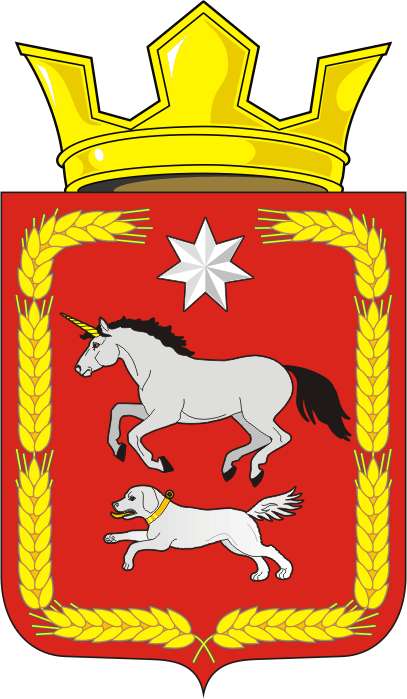 СОВЕТ ДЕПУТАТОВ муниципального образования КАИРОВСКИЙ СЕЛЬСОВЕТ саракташскОГО районА оренбургской областиЧЕТВЕРТЫЙ созывР Е Ш Е Н И Есемнадцатого очередного заседания Совета депутатовмуниципального образования Каировский сельсоветчетвертого созыва25 марта 2022 года                    с.Каировка                                       № 67Заслушав и обсудив представленный главой муниципального образования Каировский сельсовет Саракташского района Оренбургской области Логвиненко Алексеем Николаевичем отчет о результатах своей деятельности, деятельности администрации сельсовета, в том числе о решении вопросов, поставленных Советом Каировского сельсовета за 2021 год,	Совет депутатов  Каировского сельсоветаР Е Ш И Л :           1. Утвердить отчет главы муниципального образования Каировский сельсовет Саракташского района Оренбургской области Логвиненко Алексея Николаевича о результатах своей деятельности, деятельности администрации сельсовета, в том числе о решении вопросов, поставленных Советом депутатов Каировского сельсовета за 2021 год согласно приложения.           2. Признать деятельность главы муниципального образования Каировский сельсовет Саракташского района Оренбургской области Логвиненко Алексея Николаевича за 2021 год удовлетворительной.            3. Контроль за исполнением настоящего решения оставляю за собой.4. Настоящее решение вступает в силу со дня подписания, подлежит обнародованию и размещению на официальном сайте администрации сельсоветаПредседатель Совета депутатов                                                 О.А. ПятковаОтчет главы муниципального образования Каировский сельсовет Саракташского района Оренбургской области  о результатах своей деятельности и деятельности администрации сельсовета, в том числе о решении вопросов, поставленных Советом депутатов сельсовета  за 2021 годУважаемые депутаты и приглашенные!В соответствии с Федеральным законом № 131-ФЗ «Об общих принципах организации местного самоуправления в Российской Федерации», Уставом муниципального образования Каировский сельсовет  представляю Вам отчет о деятельности администрации сельсовета за 2021 год.Деятельность муниципального образования Каировский сельсовет в 2021 году была организована в соответствии с Федеральным законом от 06.10.2003 №131-ФЗ «Об общих принципах организации местного самоуправления в Российской Федерации», Законом Оренбургской области от 21.02.1996 «Об организации местного самоуправления в Оренбургской области» и на основании Устава муниципального образования Каировский сельсовет.Каждый новый год приносит в жизнь Каировского сельсовета изменения, 2021 год не стал исключением. Мы  с вами живем в не простое время, также как и весь мир, столкнулись с эпидемией новой коронавирусной инфекцией. Пандемия внесла серьезные коррективы как в работу учреждений, так и в жизнь жителей сельсовета всех возрастов, но вместе с тем прошедший год был насыщен важными событиями.16 марта 2021 года согласно статьи 30 Устава муниципального образования Каировский сельсовет Саракташского района Оренбургской области досрочно прекращены полномочия главы Кажаева О.М. По итогам выборов на конкурсной основе 25 мая 2021 года Логвиненко Алексей Николаевич избран главой муниципального образования Каировский сельсовет. Главное общественно-политическое событие 2021 года – выборы депутатов Государственной Думы Федерального Собрания Российской Федерации восьмого созыва, депутатов Законодательного Собрания Оренбургской области седьмого созыва (приняли участие более 640 человек, средняя явка по 4 видам проводимых выборов составила 52%). Голосование  проходило в сложной эпидемиологической обстановке. При этом на каждом избирательном участке были созданы условия для комфортного голосования и безопасности людей. Благодаря вашей поддержке депутатом Законодательного Собрания Оренбургской области был избран Перевозников Федор Викторович, человек родившийся и работающий на саракташской земле. Уверены, что он достойно будет представлять интересы всего Саракташского района на областном уровне.2021 год был юбилейным, Саракташскому району исполняется 90 лет. Проведено множество мероприятий приуроченных к этой дате как в формате онлайн, так и офлайн. Хочется выразить особую благодарность детской школе искусств п. Саракташ, музею им. М.М.Чумакова, районной библиотеке за организацию выездной районной выставки «Люблю тебя, мой край родной», где были широко представлены книги наших земляков, фотографии местных достопримечательностей и красот окружающей природы, а также костюмы народов живущих в Саракташском районе.Исполнилось 76-лет Победы в Великой Отечественной войне. Мы стараемся сделать все от нас зависящее, чтоб сохранить память о наших земляках, чтим героев, приводим в порядок территории  памятников. Указом Губернатора Оренбургской области от 29.04.2021 была учреждена памятная медаль «Дети войны». 46-ти жителям сельсовета были вручены памятные медали на дому, в связи с пожилым возрастом ветеранов и коронавирусными ограничениями.С 1 по 30 августа на территории муниципалитета проходила сельскохозяйственная микроперепись. В период с 15 октября по 14 ноября Всероссийская перепись населения, окончательные итоги которой будет обнародованы в 2023 году, но уже сейчас очевидно, что численность населения в поселениях сельсовета снижается. Остро стоит демографическая проблема. В 2021 году родилось 7 детей, умерло 17 человек.Главным направлением деятельности администрации является обеспечение жизнедеятельности населения, что включает в себя, прежде всего, содержание социально-культурной сферы, благоустройство территории поселения;  освещение улиц; работа по предупреждению и ликвидации последствий чрезвычайных ситуаций, обеспечение первичных мер пожарной безопасности и многое другое. Эти полномочия осуществляются путем организации повседневной работы администрации поселения, подготовки нормативных документов, осуществления личного приема граждан главой сельсовета и специалистами, рассмотрения письменных и устных обращений.	Коротко остановлюсь на самых главных направлениях работы по исполнению возложенных полномочий, основным из которых является: формирование, утверждение и исполнение местного бюджета, контроль за его исполнением. 	По итогам за 2021 год доходная часть бюджета сельсовета составляет  6 328 409 рублей, из них собственных доходов в бюджет сельсовета поступило  2 368 309 рублей, что составляет  107 % от запланированного. Для бюджета сельсовета важным источником формирования доходов является земельный налог. Его собираемость составила 87%.Одним из основных источников наполняемости бюджета является  и налог на доходы физических лиц (НДФЛ), его доля в собственных доходах составила 112% от запланированного, налог на имущество составляет  107%, акцизы 102-%Что касается расходной части бюджета, при уточнённом годовом плане 6 602 272 руб. за 12 месяцев 2021 года исполнение составило 5 415 677 руб., или 82%. Стараемся экономить. Оплата за потребленные энергетические ресурсы (газ, свет) за декабрь 2021 года пройдет в январе 2022 года. Дебиторской и кредиторской задолженностей нет. Одним из приоритетных направлений остаётся для администрации муниципального образования – работа по благоустройству, конечно, в пределах  тех средств, которые мы имеем.Регулярно проводятся работы по обкосу сорной растительности улиц сел сельсовета, кладбищ,  расчистки улично - дорожной сети от снега, организовываются субботники по очистке территорий от мусора и др.	Если в прежние годы в зимнее время дороги расчищал один трактор и было очень много нареканий со стороны жителей по своевременности расчистки, в эту зиму мы организовали работу 3-х тракторов – это техника ООО «Колос», КФХ Иванова С.В., ИП Сметанина С.А.	Во всех сёлах сельсовета обустроено искусственное уличное освещение на всех улицах, которое поддерживается в хорошем состоянии. Мы стараемся корректировать работу светильников, используя рыле времени, сокращая в ночное время освещение улиц.На ремонтно-монтажные работы по уличному освещению, замену светодиодных ламп потрачено  69 086 руб.В целом на содержание сети автомобильных дорог общего пользования (в том числе и освещение) израсходовано 373 599 руб.  Проблема свалок – это одна из главных проблем не только нашей территории, но, вы видите сами, и всей нашей страны. Работа по содержанию свалки в с. Каировка (планируется произвести ее обваловку), а также ликвидация несанкционированных свалок на территории сельсовета  будет продолжена. Планомерно проводятся мероприятия по переходу на новую систему обращения с ТКО – это складирование на контейнерных площадках. Для этой цели приобретены 15 контейнеров.В рамках реализации проекта развития сельских поселений Оренбургской области, основанных на местных инициативах, жители села Каировка поддержали предложение молодых семей принять участие в 2021 году в конкурсном отборе проектов развития общественной инфраструктуры, основанных на местных инициативах, (проекта инициативного бюджетирования) с проектом: приобретение детской площадки. Это востребованный, перспективный проект. Приобретение и установка новой современной сертифицированной детской игровой площадки обеспечит травмобезопасные условия для активного детского досуга, игр, интересного проведения времени на открытом воздухе, что способствует здоровому образу жизни молодого поколения жителей села. В январе 2022 года заключен договор с ООО «Спортивная компания», которая  в срок до 15.05.2022 поставит 9 элементов детской уличной площадки на сумму 470 500 рублей.  Из этой суммы 300 648,96 рублей будет субсидировано из областного бюджета, 76 400,51 рублей из местного бюджета и 93 480,53 рублей – это средства спонсоров и вклад населения. Сейчас члены инициативной группы активно занимаются сбором средств от населения.Хочется сказать о том, что и жителям других поселений сельсовета надо подумать, что необходимо нам благоустроить, используя федеральную поддержку, вкладывая и свои средства, как это делают в других территориях нашего района. Безусловно, что вопросы благоустройства - в числе тех проблем, которые "задевают за живое" большинство людей, не оставляя их сторонними наблюдателями. Подводя итоги работы администрации сельсовета по обеспечению финансирования всех полномочий, определенных ФЗ № 131-ФЗ «Об общих принципах организации местного самоуправления в РФ» за 2021 год можно отметить, что главным финансовым инструментом для достижения стабильности социально-экономического развития поселения безусловно служит бюджет. Оттого, насколько активно он пополняется, решаются текущие задачи, определяется судьба дальнейшего развития. В целях мобилизации доходов в бюджет сельского поселения по местным налогам нам всем необходимо  вести  работу по сокращению задолженности по налогам, вести активно разъяснительную работу с населением.Особое внимание администрацией сельсовета уделяется противопожарным мероприятиям.Создана рабочая группа для проведения рейдов по профилактике пожаров и разъяснения требований пожарной безопасности. Членами рабочей группы жителям сёл вручаются памятки по противопожарной безопасности. Приобретено и установлено  42 дымовых извещателя, прежде всего  в многодетные семьи и одиноко проживающим. Эта работа проводится  регулярно в течение всего года. С 2022 года  полномочия по приобретению пожарных извещателей находятся в ведении Министерства социальной политики и здравоохранения Оренбургской области.Не менее 2 раз в год  производится обустройство защитных противопожарных полос – опашка лесных насаждений, кладбищ, свалки.Периодически производится проверка установленных пожарных гидрантов на исправность, их очистка и ремонт. К отопительному сезону 2021-2022 гг. проведены необходимые мероприятия и получены паспорта готовности 2 газовых котельных.Есть у нас  и пожарная машина. После зимовки ей нужен не большой технический ремонт. Водитель работает по договору ГПХ в летнее время.На все  эти цели в общей сложности потрачено 32 735 руб. На территории сельсовета успешно работают две школы - это МОБУ «Каировская ООШ имени героя Советского Союза Н.Ф.Гущина» и МОБУ «Екатериновкая ООШ».В 2021-2022 учебном году общая численность обучающихся школ – 91 ученик, дошкольную группу посещают 10 воспитанников. Ежедневно на школьном автобусе осуществляется подвоз 8 учащихся из двух населенных пунктов (д. Смочилино  и Нехорошевка).  В школах работает сплоченный коллектив высококвалифицированных педагогов 16 человек. Основную часть педагогического коллектива составляют опытные учителя со стажем работы 20 лет и более. В 2021 году обучающиеся и педагоги школы стали призёрами и победителями районных и областных мероприятий (этнографический заочный фестиваль «Истоки» (3 место Каировская школа), областной конкурс «Мастера и подмастерья», районный конкурс видеофильмов «Родной край: известный и неизвестный» (1 место Екатериновская школа), конкурс чтецов «Моя малая родина» в рамках празднования 90-летия Саракташского района (2 место), конкурс «Хранители пернатых» (1 место Екатериновкая школа) районный конкурс рассказов «История службы моих родственников», посвященный 60- летию полета Ю. А. Гагарина в космос (Ускова Анастасия, победитель), районный конкурс детского и юношеского творчества «Мы славим светлое имя – Учитель!» (1,2,3 место), районные конкурсы «Осенняя фантазия» и «Зимняя фантазия» (1,2,3 место Каировская школа). Обучающиеся МОБУ «Екатериновская ООШ» активно принимали участие в школьном этапе Всероссийской олимпиады школьников. На муниципальном этапе приняло участие 4 учащихся. Ученица 7 класса Пасемина Юлия стала призером муниципального этапа по биологии. С большим увлечением  школьники принимают участие в различного рода акциях таких, как «Чистое село», «Чистый двор», «День птиц», «День Земли». Учащимися, родителями и педагогами школы проведена большая работа по благоустройству школьных дворов: уборке территорий вокруг школы, проведена посадка цветов и деревьев. Выращивается собственная продукция и на пришкольных огородах.Стали уже традиционными мероприятия: конкурсные программы ко Дню защитника Отечества, вечера для старшеклассников, спортивные игры,митинги с возложением цветов к памятнику в «День Победы», «День героев Отечества», «День воина-интернационалиста».Ежегодно на базе школ работают летние оздоровительные лагеря, в 2021 году оздоровлено 48 учащихся.Результатом успешной воспитательной работы является то, что с 2014 года на учете в КДН не состоит не одного ребенка из наших школ.	На территории муниципального образования в сёлах Каировка и Екатериновка успешно функционируют два сельских Дома культуры сельский филиал Центральной библиотечной системы. В 2021 году все учреждения культуры и библиотека подключены к сети Интернет.Вся деятельность учреждений культуры направлена  сохранение и развитие различных форм культурно-досуговой деятельности и любительского творчества, удовлетворение потребностей населения в услугах социально-культурного, просветительского, оздоровительного и развлекательного характера.Имеется кадровый потенциал, есть опыт работы учреждений культуры.Для реализации этих целей и задач Дом культуры с. Каировка использует основные виды деятельности: подготовка и проведение вечеров, театрализованных представлений, танцевально-развлекательных, театральных, литературно-художественных, концертных, игровых программ, вечеров отдыха, тематических праздников, торжественных поздравлений, детских утренников, семейных праздников, дискотек, конкурсов и других форм культурной деятельности.На сегодняшний день в ДК с. Каировка действуют 9 культурно-досуговых формирований с общим числом участников 100 человек. Успешно развиваются детские вокальные ансамбли "Бравые ребята", «Горошинки», «Ромашки», хореографический ансамбль "Радуга", вокальный ансамбль для взрослого населения «Калинушка», а также театральная студия «Непоседы». Работают 3 клуба по интересам - «Клуб любителей бильярда» и «Любители тенниса», женский клуб «Надежда». В клубе с.Екатериновка действуют 8 клубных формирований, которые посещают 85 участников. Детские: вокальная группа Рябинушка», театральная Веселые друзья», хореографическая «Непоседы». Взвослые: вокальная группа «Иванушка» и театральная студия Вдохновение».Основной целью работы клубов является привлечение единомышленников для общения по интересам, расширение кругозора.В копилке учреждений культуры множество грамот и дипломов за участие в фестивале «Обильный край, благословенный», а также за участие в конкурсах на местном уровне. По итогам фестиваля «Обильный край, благословенный» за 2021 год, Дом культуры села Каировка занял 3 место, среди 43 учреждений культуры района.В Каировском  сельском филиале библиотеки зарегистрировано – 603 читателя. Число посещений составило -8764. Общая книговыдача – 15148 экземпляров. За 2021 год в библиотеке  было выдано  15 справок, которые выдавались из накопительных документов, целевых программ Саракташского района, брошюр, гражданского кодекса, НПА Каировского сельсовета. Накопительные папки постоянно пополняются свежими материалами из местных и других газет. Всего в библиотеке оформлено 20 папок и 11 целевых программ. Здесь работает информационный центр МО Каировский сельсовет, где жители и гости муниципального образования могут получить бесплатную информацию о деятельности сельсовета и должностных лиц органов местного самоуправления.14 декабря 2021 года прошел вечер памяти «Подвигу жить в веках» посвященный 100 – летнему юбилею нашего земляка Героя Советского Союза Гущина Николая Федоровича, имя которого с гордостью носит Каировская школа. Присутствующие с большим интересом слушали историю жизни Николая Федоровича, задавали вопросы, делились впечатлениями. В память об этом замечательном человеке были вручены буклеты о Герое, где находится вся необходимая информация о нем, чтобы можно было поделиться услышанным со своими родными.В связи с распространением коронавирусной инфекции и переходом в режим самоизоляции отдельных категорий граждан  сотрудники учреждений культуры перестроили свою работу в новый формат. В социальной сети «Одноклассники» культработниками создана группу «Культура Каировского сельсовета», где можно разнообразить свой культурный досуг, принимать участие в онлайн мероприятиях и следить за культурной жизнью, не выходя их дома. Группа пользуется спросом и имеет 315 пользователей. Большое внимание уделяется пропаганде здорового образа жизни и профилактике вредных привычек среди подростков и молодежи. В социальной сети регулярно размещаются видеоролики, раздаются буклеты на тему ЗОЖ.В 2021 году все учреждения культуры и библиотека подключены к сети Интернет.На территории сельсовета находятся 2 ФАПа в сёлах Каировка и Екатериновка. Деревню Ладыгино обслуживает мобильный ФАП. Прикреплено к ним 531 человек взрослого населения и 129 детей.  Нагрузка у наших медиков большая: это и профилактическая работа, и оказание первой медицинской помощи, вызовы на дому, в отдельные дни они работают они ещё и в районной поликлинике. Основным направление работы медучереждений в прошедшем году стала вакцинация населения против коронавируса. Полностью 2 компонентами вакцины прошли вакцинацию 348 жителей, что составляет 67% взрослого населения. Ход вакцинации и ревакцинации на территории сельсовета продолжается до достижения уровня коллективного иммунитета.В 2021 году в ФАПе с.Каировка был проведен капитальный ремонт здания: построена новая крыша, вставлены пластиковые окна и железные двери, оборудован пандус для инвалидов, установлена система пожарного оповещения и современный навесной газовый котел, проведен Интернет, завершена внутренняя отделка стен. Все мы очень рады такому преобразованию здания, но по прежнему огорчает одно – нет постоянного медработника. Фельдшер мобильного ФАПа  приезжает 2 раза в неделю, а востребованность услуги ежедневна. 	Администрация сельсовета оказывает  содействие в развитии сельскохозяйственного производства, создаются условия для развития малого предпринимательства в области сельского хозяйства. На 1 января 2022 года в подсобных хозяйствах населения  насчитывается около 150 голов крупного рогатого скота, из них – 96 коров. Есть крупные личные подсобные хозяйства - 8 хозяйств имеют КРС от 10 голов и выше. Более 400 голов КРС содержится на ферме ООО «Колос» в с.Екатериновка.Успешно функционируют такие сельхозпредприятия как - ООО «Колос», ООО «АгроСакмара», КФХ Иванов С.В., КФХ Сметанин С.А., КФХ Панишев Л.А, КФХ Долбня А.А., ИП Попов С.В.Переработкой подсолнечника и производством масла занимается ИП Гайворонский Н.Н.Администрация сельсовета только приветствует развитие ЛПХ, КФХ и других форм хозяйствования на территории сельского поселения, если это развивает и улучшает качество жизни на селе, создаёт дополнительные рабочие места и т.д.Администрация Каировского сельсовета выполняет отдельные государственные полномочия, переданные органам местного самоуправления законами Оренбургской области.	Ведётся исполнение отдельных государственных полномочий в части ведения воинского учета в соответствии с требованиями закона РФ «О воинской обязанности и военной службе». Для ведения первичного воинского учета на территориях, где отсутствуют военные комиссариаты, предусмотрены субвенции. За 2021 год  поступило 102000 рублей денежных субвенций на осуществление полномочий по первичному воинскому учету, и они в полном объеме использованы по целевому назначению.На воинском учете в Каировском сельсовете состоит 200 человек военнообязанных, из них: офицеров – 3, призывников - 21. 	В 2021 году призвано на службу в Российскую Армию  3 человека. Снято с воинского учета по достижению возраста  12 человек.  	По контрактной системе служат 1 человек.В соответствии с исполнением полномочий по совершению нотариальных действий в поселениях, в которых отсутствует нотариус, за 2021год в администрации сельсовета совершено 6 нотариальных действий,  из них: выдано 5 доверенностей (в 2020г. было 11).  Взыскано госпошлины в бюджет сельсовета 200 руб.Сведения об удостоверении доверенности отправляются в нотариальную палату Оренбургской области  в форме электронного документа, подписанного квалифицированной электронной подписью для внесения таких сведений в реестр нотариальных действий Единой информационной системы нотариата. Работа с заявлениями и обращениями граждан – неотъемлемая часть нашей ежедневной работы. В основном это жизненные вопросы,  касающиеся улучшения жилищных условий, оформление жилья в собственность, строительства, вопросам землепользования и т.д.	За 2021 год в администрацию сельсовета поступило 12 письменных заявления от граждан сельсовета. 	Все поступившие письменные заявления – это просьбы присвоить адрес земельным участкам и жилым домам при оформлении, решить вопрос по переводу использования земельных участков,  выдать разрешение на снос жилого дома, предоставить в аренду земельный участок и т.д.. Информацию о жилищном фонде, новые присвоенные и недостающие адресные данные жилых домов и земельных участков вводятся в государственную информационную систему жилищно-коммунального хозяйства (ГИС ЖКХ), Федеральную информационную адресную систему (ФИАС). Всего в 2021 году добавлений, удалений, исправлений было введено по 27 адресам. Налажено взаимодействие с Федеральной службой государственной регистрации, кадастра и картографии (Росреестр) по программе «СИР СОУ ОО».Ответы на свои заявления граждане получили своевременно.	Устные обращения поступают ежедневно.	Ежедневно специалистом выдаются гражданам справки о составе семьи, совместном проживании, проживании на день смерти  и многие другие в УСЗН, суд, в различные службы района по устным обращениям. Справки подготавливаются специалистом в ходе приема граждан в порядке очереди и  выдаются гражданам лично при обращении. Всего, по данным журнала регистрации, за 2021 год выдано 638 справок. Поступило 2 письменных заявление о постановке на учет на улучшение жилищных условий в администрации сельсовета. Заявления рассмотрены. Граждане поставлены на учет в соответствии с законодательством.	 В администрацию сельсовета граждане обращаются и просто за консультацией, советом по тому или иному вопросу. Стараемся ответить на все поступившие вопросы. Если решение не в нашей компетенции, по возможности, звоним за ответами в различные службы района, чтобы каждому жителю помочь найти ответ на волнующие его темы.В 2021 году проведено 4 собрания граждан в селах Каировка, Екатериновка, деревнях Нехорошевка (Смочилино), Ладыгино, в них приняло участие  более  120 человек.Уважаемые друзья! Деятельность администрации сельсовета сосредотачивалась на главных направлениях, определенных соответствующими нормативно-правовыми документами и нуждами населения.Представительный орган муниципального образования четвертого созыва в количестве 10 человек работал в соответствии с утверждённым планом. За 2021 было проведено 10 заседаний Совета депутатов Каировского сельсовета четвертого созыва. Принято  43 решения. На заседаниях Совета депутатов  решались вопросы по принятию отдельных нормативных правовых актов по реализации Федерального Закона от 06.10.2003г.№131-ФЗ «Об общих принципах организации местного самоуправления в Российской Федерации». Были приняты решения по организации работы Совета депутатов, рассматривались вопросы по организации работы по благоустройству и санитарному состоянию населенных пунктов сельсовета, организации работы по проведения выборов главы муниципального образования, по принятию и исполнению бюджета сельсовета, а также принимались нормативно-правовые акты по осуществлению полномочий органов местного самоуправления и другие. Всеми депутатами Совета депутатов четвертого созыва представлены сведения о своих доходах, расходах, об имуществе и обязательствах имущественного характера, а также о доходах, расходах, об имуществе и обязательствах имущественного характера своих супруги (супруга) и несовершеннолетних детей за 2021 год.В 2021 году продолжалась работа по формированию нормативно-правовой базы. Органами местного самоуправления Каировского сельсовета за  2021 год  принято всего  163 правовых актов: 43 решения Совета депутатов сельсовета, 97 постановлений администрации сельсовета, 23 распоряжений администрации сельсовета, в том числе нормативных правовых актов (НПА) принято 38. Все основные вопросы, которые предстоит решать в муниципальном образовании, конечно, прежде всего рассматриваются и обсуждаются на заседаниях Совета депутатов сельсовета совместно с депутатами сельсовета, членами общественных организаций сельсовета Исполняя свои полномочия по вопросам местного значения, предусмотренные ФЗ № 131 от 06.10.2003г., мы работаем в тесном сотрудничестве и с общественными формированиями, ТОСами. Выстраивать эффективную систему обратной связи с населением помогают старосты сёл, действующие в пяти  населенных пунктах сельсовета. Старосты сёл являются «проводниками» гражданской активности местных жителей. В 2021 года в селе Екатериновка был избран старостой Михайлов Алексей Иванович.Одним из важнейших направлений деятельности администрации Каировского сельсовета является социальная поддержка, усиление мер социальной защиты льготных категорий населения.На социальном учете состоят граждане льготных категорий: из них инвалидов – 58 человек; труженики тыла – 5 человек; ветераны труда – 102 человека; ветераны боевых действий в мирное время – 9 человек.Социальные работники  (Тиунова А.А., Кружалова Е.В.) оказывают помощь одиноким  и престарелым пенсионерам. Они помогают по хозяйству, покупают продукты питания и лекарства, оплачивают коммунальные услуги и ведут за ними постоянный уход. В рамках программы «Обеспечение жильем молодых семей» 2 семьи – это многодетная семья Брянцевой Е.Н. и молодая семья Катанова С.Н. улучшили свои жилищные условия, получив субсидии через Департамент молодежной политики области. 	Многие жизненно важные для сельчан вопросы не могут быть решены одной администрацией сельсовета без привлечения депутатов сельсовета, общественности, активного участия всех жителей. Это и вопросы благоустройства сел сельсовета, кладбищ, организация содержания и пастьбы личного скота и другие. 2022 год – объявлен Годом культурного наследия народов России. Мы должны помнить наши истоки, чтить многовековые традиции, знать историю. Особенно это актуально в свете последних событий. Призываю вас в современных условиях экономических санкций сплотиться, сохранять спокойствие и не поддаваться на провокации.Впереди у нас много работы.Мы все понимаем, что есть вопросы, которые можно решить сегодня и сейчас, а есть вопросы, которые требуют долговременной перспективы. Администрация сельсовета всегда готова прислушиваться к советам жителей, помогать в решении проблем.Надеюсь на слаженную профессиональную работу депутатского корпуса. Благодарю Вас за поддержку, за солидарность и единство при решении важных задач. Мы все вместе должны оправдать ожидания наших жителей! Спасибо за внимание! Об отчете главы муниципального образования Каировский сельсовет Саракташского района Оренбургской области о результатах своей деятельности, деятельности администрации сельсовета, в том числе о решении вопросов, поставленных Советом депутатов Каировского сельсовета за 2021 годРазослано:   прокурору района,  депутатам –10,  места для обнародования, на сайт, в делоПриложениек решению Совета депутатов Каировского сельсовета                        от 25 марта 2022 года № 67